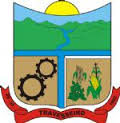 CÂMARA DE VEREADORES DE TRAVESSEIRO - RSFone: (51) 3759-1233 E-mail: camaradevereadores@travesseiro.rs.gov.br SERVIDORES E AGENTES PÚBLICOS DA CÂMARA DE VEREADORES:- Presidente do Poder Legislativo – Airton da Costa;- Vereadora – Adriano Steffler;- Vereadora – Arlei Luis Stefani;- Vereador – Alexandre Ginecio Schwarz;- Vereador - Alexandre Spieckert;- Vereador – Jonas André Morari;- Vereador – Maicon Wiland Theisen;- Vereador - Omar João Walter;- Vereadora – Vanessa Ahne;- Assessora Legislativa – Debora Espich; Travesseiro, 22 de fevereiro de 2024.Debora EspichAssessora Legislativa